     10 апреля 2021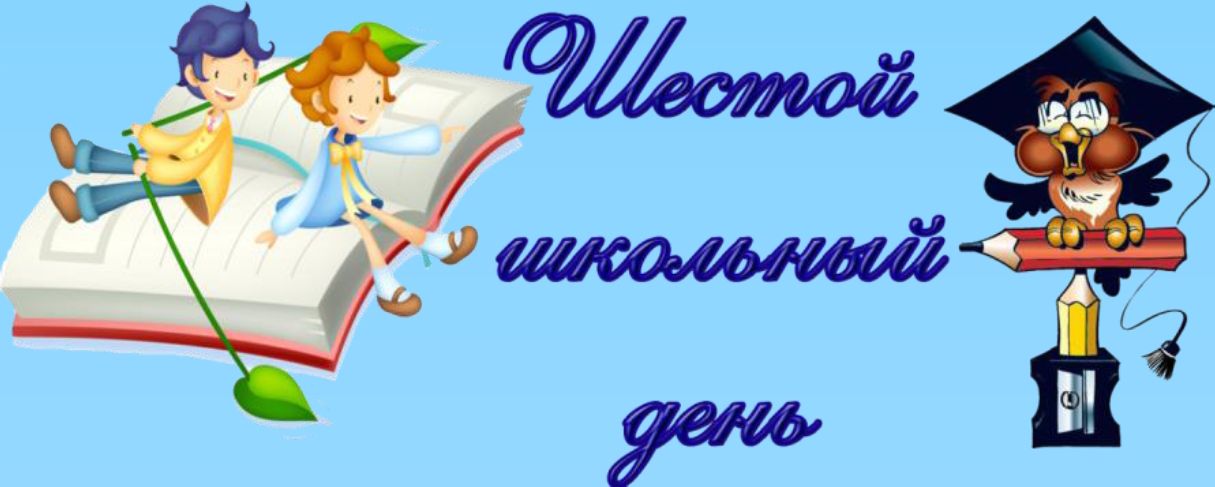 ВремяКлассыМероприятиеМестопроведенияОтветственные10.3011.307 классКонсультирование  запросу педагоги, родители Консультация на тему: «Способы снятия психофизического напряжения»Каб. № 22Казак В.Ф.08.00- 13.00Учащиеся учрежденияРабота библиотекиБиблиотекаЖук О.С.09.00-09.45Учащиеся учрежденияБеседа « Зачем нужно читать книги?»БиблиотекаЖук О.С.10.005-6 классы “Память сердца”,  посвященному международному дню освобождения узников фашистских концлагерейАктовый залЖук О.С., Гребенько Т.Е., классные руководите ли10.003,4 классыСпортивное мероприятие "Спорт – здоровье, спорт – игра",Спортивный залГапанович С.В.,  Ивашкевич И.М.Скакуновская А.В., Скакуновский И.С.в течение дня7 «В» класс Трудовая акция “Чистая планета”Прилегающая территорияСкакуновская А.В.,11.007,8 классыДень спринтераСпортивный залИвашкевич И.М.,классные руководители14.00-16.35Учащиеся учрежденияРабота объединения по интересам «Sun raus»Актовый залПедагог ЦДТМалиновская В.В.15.15-17.15Учащиеся учрежденияРабота объединения по интересам «Юный спасатель»БиблиотекаЖук О.С.09.30-11.30Учащиеся учрежденияРабота объединения по интересам «Стритбол»Спортивный залГапанович С.В.16.00-20.00Учащиеся учрежденияРабота спортивного залаСпортивный залСкакуновский И.С.